LO: To know the 8 points of a compass. For this lesson I would like you to watch this video: https://www.youtube.com/watch?v=io5sLXsnm3Ahttps://www.youtube.com/watch?v=_4b9tVmmFJE Then complete the 2 tasks below.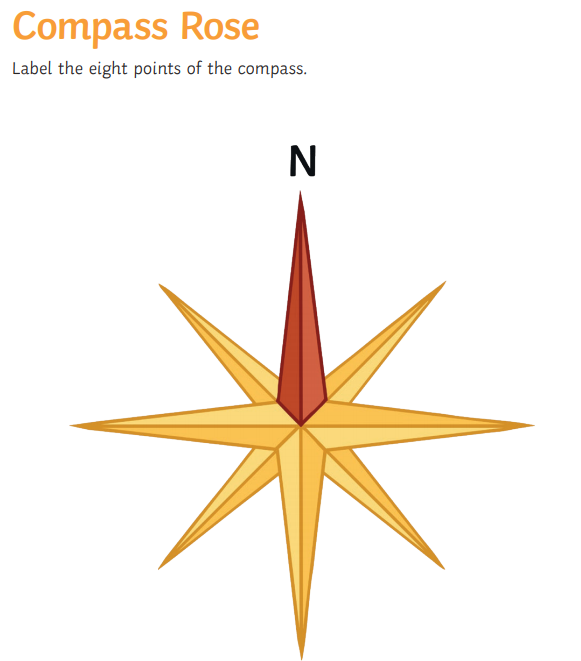 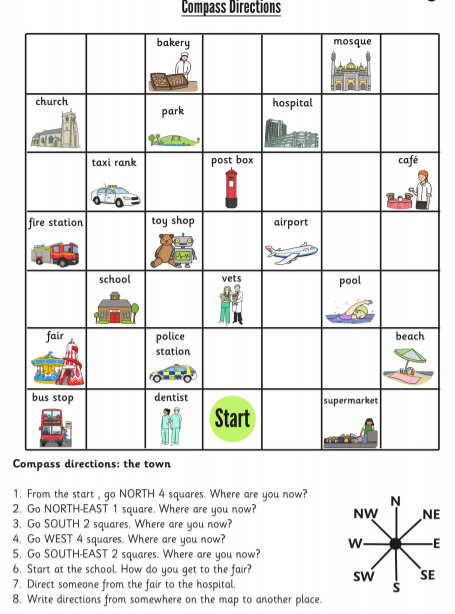 